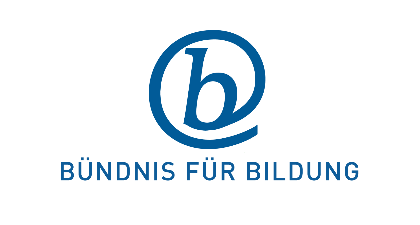 Das Bündnis für Bildung e.V. stellt diesen Leitfaden als Impulsgeber für die Medienentwicklungsplanung zur Verfügung, um die relevanten Personenkreise miteinander in einen kontinuierlichen Dialog zu bringen. Er richtet sich an alle Beteiligten, insbesondere Schulleitungen, Schulträger, Lehrkräfte, Fachkonferenzen, Fachleute in der Medienberatung, IT-Administration uvm. Vom Bündnis für Bildung e.V. wurden darin die Erkenntnisse und Erfahrungen seiner Mitglieder, die Empfehlungen der Bundesländer und Beiträge von Experten aus der Praxis reflektiert und zusammengefasst.Welche Medienbildungskompetenz ist im Kollegium schon vorhanden und wie wollen wir sie (weiter)entwickeln? Welches Beratungs- und Unterstützungssystem für medienpädagogische / technische Fragen gibt es, auf das die Schule zurückgreifen kann?Wie wird die Nachhaltigkeit von Fortbildungen / Quali􀂦zierungen gesichert (z.B. Multiplikatorinnen und Multiplikatoren)?Welche Fortbildungsformen haben sich an unserer Schule besonders bewährt?Wie können wir unsere Fortbildungen zielgerichtet planen?Wie können wir Fortbildung zeit- und ressourcenschonend im Schulalltag unterbringen?Welche Form der Hospitation bzw. des Peer Coachings haben wir etabliert / möchten wir etablieren?Welche Fortbildungsangebote verschiedener Träger bestehen und wie möchten wir sie nutzen?Wie halten wir unsere Kenntnisse über digitale Lehr- und Lernwerkzeuge kontinuierlich auf dem neuesten Stand?Wie können z.B. Schüler/Schülerinnen/Elterninitiativen/Ausbildungsbetriebe in den kontinuierlichen Digitalisierungsprozess eingebunden werden?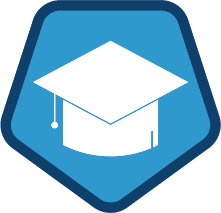 Unser Weg zur Schule in der digitalen WeltTeil 3: Fortbildung